evwl©K cÖwZ‡e`b (2014-15 A_©eQi)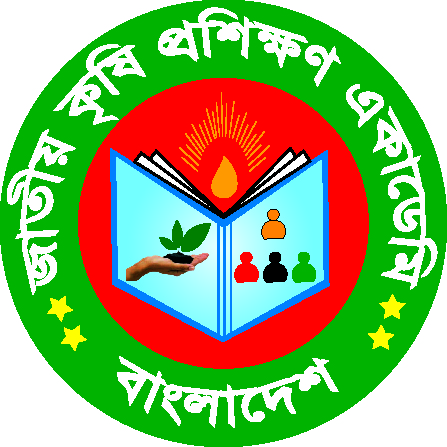 RvZxq K…wl cÖwkÿY GKv‡Wwg (bvUv), MvRxcyievwl©K cÖwZ‡e`b (2014-15 A_©eQi)RvZxq K…wl cÖwkÿY GKv‡Wwg (bvUv), MvRxcyi K)cÖwZôvb MV‡bi †cÖÿvcU, cÖwZôv‡bi jÿ¨, D‡Ïk¨ I Kvh©vejxcÖwZôvb MV‡bi †cÖÿvcU 1975 wLª÷v‡ãi 13 GwcÖj RvBKvi mnvqZv cÖKí wnmv‡e ‡K›`ªxq m¤úªmviY m¤ú` Dbœqb Bbw÷wUDU (CERDI) cÖwZwôZ nq|1984 wLª÷v‡ãi 6 Ryb ‡K›`ªxq m¤úªmviY m¤ú` Dbœqb Bbw÷wUDU (CERDI) wWGBi cÖwkÿY DBs Gi A½xf’Z nq|2013 wLª÷v‡ãi 03 GwcÖj miKvix Av‡`kRvwii gva¨‡g ‡K›`ªxq m¤úªmviY m¤ú` Dbœqb Bbw÷wUDU (CERDI) wejyß n‡q RvZxq K…wl cÖwkÿY GKv‡Wwg (GbGwUG) K…wl gš¿Yvj‡qi Ab¨Zg ms¯’v wnmv‡e AvZ¥cÖKvk K‡i| 2014 Gi Ryb gv‡m gnvcwiPvjK wb‡qv‡Mi ga¨ w`‡q Gi Kvh©µg ïiæ nq|wfkbtRvZxq K…wl cÖwkÿY GKv‡Wwg K…wl †ÿ‡Î `ÿ Rbej MV‡b DrKl© †K›‡`ª cwiYZ n‡e|wgkb twb‡¤œv³fv‡e wfkb AR©‡b Avgiv A½xKvive×-gvbm¤§Z cÖwkÿY cÖ`vb, M‡elYv, Dbœqb Ges cÖKvkbv Gi gva¨‡g K…wl gš¿Yvj‡qi Awab¯Í mKj cÖwZôv‡bi gvbe m¤ú†`i Dbœqb Kiv|K…wl wkÿv, K…wl M‡elYv, K…wl m¤úªmviY I K…wl mnvqK †mev cÖ`vbKvix cÖwZôvbmg~‡ni g‡a¨ wg_w¯Œqv †Rvi`viKi‡Yi gva¨‡g cÖwkÿY †mevi gv‡bvbœqb Kiv|cÖvwZôvwbK  mÿgZv e„w×i j‡ÿ¨ †`k-we‡`‡ki ¯^bvgab¨ cÖwZôvbmg~‡ni mv‡_ †hvMm~Î M‡o †Zvjv|ÁvbwfwËK wbweo K…wl †mev Dbœq‡bi Rb¨ Aweivg wkÿY cÖwµqvi PP©v Kiv|Kvh©vejx1|   K…wl gš¿Yvj‡qi Aaxb mKj cÖwZôvbmg~‡ni Pvwn`v gvwdK cÖwkÿY cwiKíbv cÖYqb, ev¯Íevqb I g~j¨vqb Kiv|2|  evrmwiK cÖwkÿY cwÄKv cÖYqb Ges Z`vbyhvqx cÖwkÿY Kvh©µg cwiPvjbv Kiv|3|  Z_¨ I cÖKvkbv mvwf©‡mi gva¨‡g cÖwkÿY Kvh©µ‡gi DrKl© mvab Kiv|4|  cÖwkÿY‡K Kvh©Ki I djcÖm~ Kivi Rb¨ M‡elYv I Dbœqb Kvh©µg cwiPvjbv Kiv|5|  BbWvKkb, dvD‡Ûkb Ges wmwbqi ÷vd †Kv‡m©i Dci we‡kl ¸iæZ¡ Av‡ivcmn Pvwn`vwfwËK mKj cÖKvi PvKzixKvjxb cÖwkÿ‡Yi  Av‡qvRb Kiv|6|  AewnZKiY Kg©m~wPmn †mwgbvi, wm‡¤úvwRqvg, IqvK©kc I Kbdv‡i‡Ýi Av‡qvRb Kiv|7|  K…wl bxwZgvjvi KvVv‡gv MVb I we‡køl‡Y miKvi Ges bxwZ-wba©viK‡`i civgk© cÖ`vb Kiv|8|  RbcÖkvmb cÖwkÿY bxwZ, 2003 Gi Av‡jv‡K GKv‡Wwgi  wewfbœ cÖwkÿY Kvh©µg cwiPvjbv Kiv| 9|  miKvi KZ©„K cÖ`Ë †h †Kvb `vwqZ¡ cvjb Kiv|L) Rbej KvVv‡gv, we`¨gvb Rbej, bZzb wb‡qvM, c‡`vbœwZRbej KvVv‡gv I we`¨gvb RbejbZzb wb‡qvM I c‡`vbœwZtwb‡qvMwewa cÖwµqvaxb|M) gvbe m¤ú` Dbœqb, D”Pwkÿv, D‡jøL‡hvM¨ cÖwkÿY I cÖwkwÿZ Rbe‡ji msL¨v, Bb nvDR cÖwkÿYcÖwZôv‡bi gvbe m¤ú` Dbœqb Kvh©µgD”Pwkÿv teZ©gv‡b cÖwZôv‡bi †Kvb Abyl` m`m¨/Kg©KZ©v †`‡k/we‡`‡k †Kvb wek¦we`¨vj‡q D”P wkÿv‡_© Aa¨qbiZ bb|cÖwkÿYRvZxq K„wl cÖwkÿY GKv‡Wwg (bvUv) Gi Abyl` m`m¨‡`i ‡ckvMZ `ÿZv Dbœqb Kvh©µg (cÖwkÿY/†mwgbvi/IqvK©kc BZ¨vw`‡Z AskMÖnY)t 2014-15Bb nvDR cÖwkÿYcÖwkÿY ev¯Íevqb cÖwZ‡e`b t Rvbyqvix- Ryb gvm 2015 mbN) 2014-15 A_© eQ‡i bvUvq M„nxZ Kvh©µg Ges AR©bmg~n M„nxZ cÖwkÿY/ IqvK©kc ¯úÝiW †Uªwbs Kg©m~wP O) me©‡gvU cÖKí I Kg©m~wPi msL¨v, eivÏ, †gvU e¨q, AMÖMwZi nvicÖKí/Kg©m~wPP) Ab¨ †Kvb we‡kl D‡jøL‡hvM¨ welq _vK‡j Zvi eY©bvwewfbœ cÖhyw³i Dci cÖ`k©bx¯’vcb Q) D‡jøL‡hvM¨ mvdj¨Mv_vK…wl gš¿Yvj‡qi AvIZvaxb mKj cÖwZôv‡bi cÖwZwbwa‡`i wb‡q cÖwkÿY Pvwn`v wbiæcb welqK IqvK©k‡ci Av‡qvRbRbcÖkvmb gš¿Yvjq KZ…©K mKj K¨vWvi Kg©KZ©vi eywbqv`x cÖwkÿY Kvh©µg cwiPvjbvi Rb¨ RvZxq K…wl cÖwkÿY GKv‡Wwg, MvRxcyi †K Ab¨Zg cÖwZôvb wnmv‡e wbe©vwPZ Kiv n‡q‡Q| eZ©gv‡b bvUvq 8wU K¨vWv‡ii 38 Rb Kg©KZ©vi 60 Zg eywbqv`x cÖwkÿY Kvh©µg Pj‡Q|60 Zg eywbqv`x cÖwkÿY †Kv‡m©i D‡Øvabx Abyôv‡b cÖavb AwZw_ wnmv‡e Dcw¯’Z wQ‡jb MYcÖRvZš¿x evsjv‡`k miKv‡ii gvbbxq K…wlgš¿x, Rbve gwZqv †PŠayix, Ggwc (04/10/2015wLªt)R) Dcmsnvi RvZxq K…wl cÖwkÿY GKv‡Wwg (bvUv), MvRxcyi K…wl gš¿Yvjqvaxb GKwU m`¨ cÖwZwôZ ms¯’v hvi Kvh©µg 2014 mv‡ji Ryb gvm †_‡K ïiæ n‡q‡Q|weMZ A_© eQ‡i cÖwkÿY eve` †gvU eivÏ wQj 5 jÿ UvKv hvi gva¨‡g3 wU e¨v‡P 120 Rb cÖwkÿbv_©x‡K cÖwkÿY cÖ`vb Kiv n‡q‡Q| 2015-16 A_© eQ‡i †gvU 22 jÿ 40 nvRvi UvKv eivÏ cvIqv wM‡q‡Q hvi gva¨‡g500 Rb cÖwkÿbv_x©‡K cÖwkÿY cÖ`vb Kiv n‡e| MZ 4 A‡±vei 2015wLªt †_‡K bvUvq 60 Zg eywbqv`x cÖwkÿY ‡Kvm© ïiæ n‡q‡Q| MYcÖRvZš¿x evsjv‡`k miKv‡ii gvbbxq K…wlgš¿x gwZqv ‡PŠayix, Ggwc eywbqv`x cÖwkÿY †Kv‡m©i D‡Øvabx Abyôv‡b cÖavb AwZw_ wnmv‡e Dcw¯’Z wQ‡jb| kxNªB 61 Zg e¨v‡Pi eywbqv`x cÖwkÿY ‡Kvm© ïiæ n‡e| M„nxZ Kg©m~wP I cÖ¯ÍvweZ cÖKí ev¯ÍevwqZ n‡j bvUv AwP‡iB c~Y© mvg_¨© wb‡q Kvh©µg cwiPvjbv Ki‡Z mÿg n‡e|   (W. gyn¤§` gvZ&ûiæjnK)             gnvcwiPvjK                                                                                                                                                                                                                                                                                                                                                                                                                                                       †dvb t 029263298B-‡gBj t dgnata14@gmail.comµ. bsc‡`i bvgc‡`i msL¨vk~Y¨c‡`i msL¨vwe`¨gvb c`1gnvcwiPvjK1012cwiPvjK2113Dc cwiPvjK123104wm‡÷g Gbvwj÷1105wmwbqi mnKvix cwiPvjK173156‡cÖvMÖvgvi1107cvewj‡Kkb Awdmvi1018‡gWw‡Kj Awdmvi1109WvUv Gbvwj÷11010Gwm÷¨v›U †cÖvMÖvgvi11011jvB‡eªwiqvb11012Gwm÷¨v›U †gBb‡U‡bÝ BwÄwbqvi110131g †kÖwY †gvU401426142q †kÖwY633153q †kÖwY745519164_© †kÖwY643727†gvU Kg©KZ©v/ Kg©Pvix†gvU Kg©KZ©v/ Kg©Pvix18410975welqwelqwelqcÖwZôvb†gqv` (w`b)AskMÖnYKvixi msL¨v (Rb)cÖwkÿYIqvK©kc‡mwgbvicÖwZôvb†gqv` (w`b)AskMÖnYKvixi msL¨v (Rb)AvBwmwU I B-Mf‡b©Ý e¨e¯’vcbv--AviwcGwUwm,XvKv1202AvaywbK Awdm e¨e¯’vcbv--AviwcGwUwm, XvKv1201‡Uªwbs Bb ev‡RwUs GÛ A¨vKvDw›Us wm‡÷g--wdgv, wgicyi, XvKv1003gvbm¤úbœ mwâ exR Drcv`‡bi AvaywbK Kjv‡KŠkj--weGAviAvB, MvRxcyi0201-Lv`¨ wbivcËv I DbœZ Pvl D™¢veb-weGAviwm, XvKv0201-bb U¨v· †iwfwbD-K…wl gš¿Yvjq, XvKv0101-cvewjK cÖwKDi‡g›U A¨v±-2006 I iæjm-2008-AviwcGwUwm, XvKv0101-Rjevqy cwieZ©b Awf‡hvRb-eª¨vK Bb †m›Uvi,XvKv0204--ga¨ †gqv`x ev‡RU KvVv‡gvAviwcGwUwm, XvKv0101‡kªYxKg©KZ©v/Kg©PviximsL¨vevwl©K ‡gvUcÖwkÿYjÿ¨gvÎv (N›Uv)Rvbyqvix- Ryb, 2015 gvmch©šÍRvbyqvix- Ryb, 2015 gvmch©šÍRvbyqvix- Ryb, 2015 gvmch©šÍ‡kªYxKg©KZ©v/Kg©PviximsL¨vevwl©K ‡gvUcÖwkÿYjÿ¨gvÎv (N›Uv)jÿ¨gvÎv (N›Uv)AR©bAR©b‡kªYxc`vqbK…Z c`evwl©K ‡gvUcÖwkÿYjÿ¨gvÎv (N›Uv)jÿ¨gvÎv (N›Uv)N›UvkZKivnvi (%)1g26348615261542101.052q22001209075.003q17178589046952.704_©151500112036432.50welqwelq†gqv` (w`b)AskMÖnYKvixi msL¨v (Rb)cÖwkÿYv_©xcÖwkÿYIqvK©kc†gqv` (w`b)AskMÖnYKvixi msL¨v (Rb)cÖwkÿYv_©x-cÖwkÿY Pvwn`v wbiæcY0121K…wl gš¿Yvj‡qi AvIZvq wewfbœ cÖwZôv‡bi Kg©KZ©ve„›`B-GwMÖKvjPvi GÛ BUm †Wfjvc‡g›U Bwbwk‡qwUfm-04 w`b X 3 e¨vP120K…wl gš¿Yvj‡qi AvIZvq wewfbœ cÖwZôv‡bi Kg©KZ©ve„›`cÖwZôvbwelqe¨vP (msL¨v)‡gqv` (w`b)AskMÖnYKvixi msL¨v (Rb)¯’vbxq miKvi cÖ‡KŠkj Awa`ßi  †UKmB K…wl Drcv`b154475¯’vbxq miKvi cÖ‡KŠkj Awa`ßi  †UKmB K…wl Drcv`b02371¯’vbxq miKvi cÖ‡KŠkj Awa`ßi K…wl Drcv`b e„w× I AeKvVv‡gv †Rvi`viKiY01236¯’vbxq miKvi cÖ‡KŠkj Awa`ßi wUIwU010122AvBGdGgwm (wWGB)Iwi‡qb‡Ukb †cÖvMÖvg di Aj ÷vd010488‡gvU‡gvU‡gvU‡gvU692cÖKí/Kg©m~wPi bvgmsL¨veivÏ‡gvU e¨q AMÖMwZi nvigšÍe¨bvUv kw³kvjxKiY cÖKí014826.95 jÿ UvKv--cÖKí wU Aby‡gv`‡bi cÖwµqvaxbbvUv Kvh©µg †Rvi`viKiY Kg©m~wP0169.37 jÿ UvKv8.49 jÿ UvKv96%QvoK…Z A‡_©i cwigvb 8.85 jÿ UvKv‡gŠmyg/mvjdmjcÖ`k©bxi bvgmsL¨vgšÍe¨Lwid-2/2014-15Avgb avbWªvg wmWv‡ii gva¨‡g avb Pvl cÖ`k©bx1 wUiwe/2014-15‡ev‡iv avb¸wU BDwiqv cÖ`k©bxGWweøDwW c×wZ‡Z †mP1wU1wU